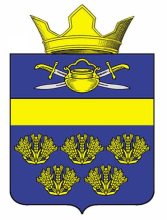 АДМИНИСТРАЦИЯ ВЕРХНЕКУРМОЯРСКОГО СЕЛЬСКОГО ПОСЕЛЕНИЯ КОТЕЛЬНИКОВСКОГО МУНИЦИПАЛЬНОГО РАЙОНА ВОЛГОГРАДСКОЙ ОБЛАСТИОб  обеспечении связи и оповещения населения о пожаре      Руководствуясь статьей 63 Федерального закона от 22.07.2008 N 123-ФЗ "Технический регламент о требованиях пожарной безопасности", в целях оповещения населения,Уставом Верхнекурмоярского сельского поселения  Котельниковского муниципального района Волгоградской области, администрация Верхнекурмоярского сельского поселения  Котельниковского муниципального района Волгоградской области постановляет: 1.Утвердить прилагаемый Порядок своевременного оповещения населения  (далее - Порядок оповещения).2. Руководителям организаций, предприятий и учреждений, расположенных на территории Верхнекурмоярского сельского поселения Котельниковского муниципального района Волгоградской области, обеспечить оповещение и информирование населения на подведомственной территории в соответствии с прилагаемым Порядком обеспечения связи и оповещения населения о пожаре на территории Верхнекурмоярского сельского поселения Котельниковского муниципального района Волгоградской области.3. Настоящее постановление вступает в силу со дня его   подписания.Глава Верхнекурмоярского сельского поселения                                            А.С.МельниковПриложение к постановлению   администрацииВерхнекурмоярского сельского поселения от 15. 05.2018  №29ПОРЯДОКобеспечения связи и оповещения населения о пожарена территории Верхнекурмоярского сельского поселения Котельниковского муниципального района Волгоградской области1. Общие положения1.1. Настоящий Порядок разработан в соответствии с Федеральным законом «Технический регламент о требованиях пожарной безопасности» от 22.07.2008 №123-ФЗ.1.2. Настоящий Порядок определяет организацию, задачи и механизмы реализации мероприятий по оповещению и информированию населения сельского поселения об опасности при возникновении пожаров.2. Организация и задачи оповещения2.1. Оповещение является одним из важнейших мероприятий, обеспечивающих доведение до организаций и населения сигналов (распоряжений) и информации о пожарах.2.2. Основной задачей оповещения является обеспечение своевременного доведения до организаций и населения сигналов и информации о пожарах.3. Сигналы оповещения3.1. Оповещение населения о пожаре, о принятии мер по тушению до прибытия пожарный подразделений Государственной противопожарной службы проводят органы, ответственные за обеспечение первичных мер пожарной безопасности на основании соответствующих сигналов, получаемых от вышестоящих органов управления, данных разведки, прогнозирования и информации из   района, сельских   поселений.3.2. Сигнал оповещения – это условный сигнал, передаваемый в системе оповещения и являющийся командой для проведения определенных мероприятий органами, осуществляющими управление тушения пожаров, а также населением.3.3. В Верхнекурмоярском   сельском поселении  Котельниковского муниципального района Волгоградской области установлен следующий сигнал оповещения населения о пожаре:Сигнал «Пожар» подается с возникновением пожара в лесном массиве и непосредственной близости к населенному пункту, а также непосредственно в населенном пункте, и означает, что имеется угроза возможности переброса огня при лесных и торфяных пожарах, а также распространение огня на ближайшие здания и сооружения.До населения этот сигнал доводится в течение 2-3 минут, при помощи:-  электросирен, ручных сирен, электромегафонов и других вспомогательных технических средств связи и оповещения (в том числе при помощи колоколов, рынд).- при помощи стационарной  и мобильной телефонной связи.До подразделений государственной противопожарной службы сигнал передается по сети стационарной  и мобильной телефонной связи или нарочным.4. Порядок оповещения и информирования руководящего состава4.1. Доведение сигналов (распоряжений) о пожаре и начале эвакуации до руководящего состава проводится оперативными дежурными организаций по существующей системе оповещения и всем имеющимся каналам связи установленным порядком.4.2. Организации подтверждают поучение сигналов (распоряжений) и доводят их до своего руководящего состава и подчиненных подразделений.4.3. С получением сигнала «Пожар» решение на передачу текстов сообщений для проживающего на территории Верхнекурмоярского  сельского поселения Котельниковского муниципального района Волгорадской области населения может принять глава Верхнекурмоярского сельского поселения Котельниковского муниципального района Волгорадской области  .4.4. При обнаружении пожара на территории объекта (организации) в   сельском поселении руководитель объекта самостоятельно подает соответствующие сигналы оповещения и докладывает об этом главе Верхнекурмоярского сельского поселения Котельниковского муниципального района Волгоградской области.5. Порядок оповещения и информирования населения5.1. Оповещение населения о пожарной опасности осуществляется с помощью:-  электросирен, существующих каналов  радио-вещания,- при помощи  ручных сирен, электромегафонов и других вспомогательных технических средств связи и оповещения (в том числе при помощи колоколов, рынд).- группами оповещения Верхнекурмоярского сельского поселения Котельниковского муниципального района Волгоградской области (дежурными администрации) – пешим порядком и на транспортных средствах с использованием громкоговорителей.5.2. В целях обеспечения своевременного и надежного оповещения населения и доведения до него информации об обстановке и его действиях в сложившихся условиях, установлен следующий порядок оповещения.Основным способом оповещения населения об опасностях, возникающих при пожарах, считается передача речевой информации с использованием телефонной сотовой связи..Для привлечения внимания населения перед передачей речевой информации производится включение элекросирен, производственных гудков и других сигнальных средств, что означает подачу предупредительного сигнала «Внимание всем!».5.3. Во всех случаях задействования систем оповещения с включением электросирен до населения немедленно доводятся соответствующие сообщения по существующим средствам проводного, радиовещания.5.4. Тексты сообщений с указанием порядка действий населения по сигналам оповещения передаются по команде оперативного дежурного. Допускается двух-трехкратное повторение речевого сообщения. В исключительных, нетерпящих отлагательства, случаях допускается передача коротких нестандартных речевых сообщений способом прямой передачи или заданной записи непосредственно с рабочих мест оперативных дежурных органов, осуществляющих управление гражданской обороной.Оповещение о начале эвакуации населения организуется по месту работы, учебы и жительства руководителями организаций и работниками администрации сельского поселения..Ответственность за организацию и осуществление своевременного оповещения и информирования населения возлагается на главу Верхнекурмоярского  сельского поселения Котельниковского муниципального района Волгоградской области.ПОСТАНОВЛЕНИЕ от 15 мая  2018                                                       №29